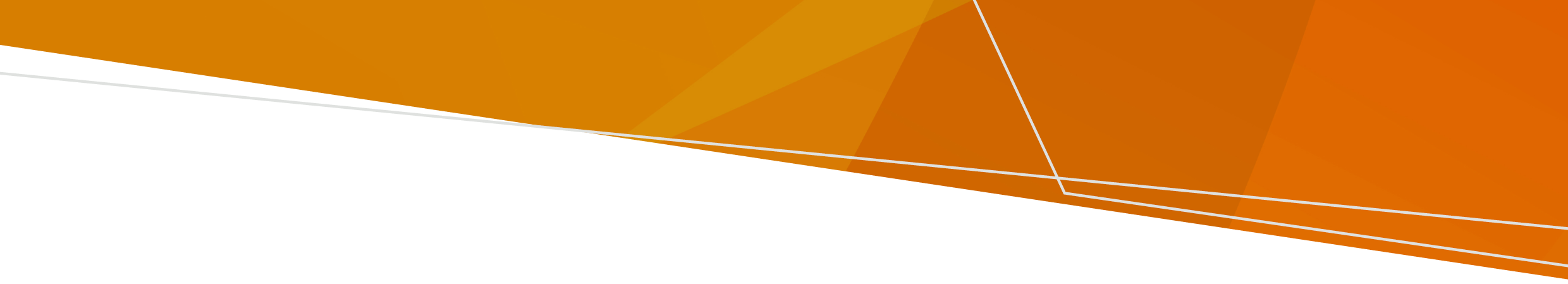 ReferencesNon-Emergency Patient Transport and First Aid Services (First Aid Services) Regulations 2021 Division 2IntroductionThe quality assurance plan is an integral component of health care services. Quality assurance plans allow an organisation to identify, assess, correct, and monitor important aspects of service provision to enhance patient safety and efficiency of service delivery.Quality Assurance PlanThe First Aid Services Regulations 2021 require an:Advanced First Aid Service - to provide and maintain a quality assurance plan accredited by an external body.Intermediate First Aid Service - to provide and maintain an organisational quality assurance plan. No requirement for external accreditation. Basic First Aid Service - an organisational quality assurance plan is encouraged, but not required. Contents of the Quality Assurance PlanA quality assurance plan must contain detail about the following:infection control and management planactive clinical monitoring of patients management of sentinel eventsmanagement of deteriorating patients  staff qualifications and training, assessment of qualifications and maintenance of currency of qualifications recognition of prior learning and overseas qualifications of staff access to clinical advice for staff members drug security, including storage, use, disposal and recordsPatient Care Recordscomplaints management, including a complaints register and a complaints investigation processclinical handover processes equipment maintenance and repairs manual handling of patientsequipment cleaning Compliance and AuditAdvanced licence holders must have the quality assurance plan audited by an accredited external body; the licence holder must supply a copy of the audit report to the Department of Health (the department) within 14 days.If an externally audited quality assurance plan highlights a high probability of risk, harm, or injury to a patient. The licence holder must notify the department within 24 hours of receiving the report from the accreditation body If the quality assurance plan accreditation is revoked by an external auditor, the licence holder must not operate as a First Aid provider and is required to immediately report the revocation to the department.Quality Assurance First Aid Sector To receive this document in another format, email NEPT, First Aid and Investigations < NEPTFirstAidRegulation@health.vic.gov.au>.Authorised and published by the Victorian Government, 1 Treasury Place, Melbourne.© State of Victoria, Australia, Department of Health, December 2021.Available at First Aid < https://www2.health.vic.gov.au/hospitals-and-health-services/patient-care>